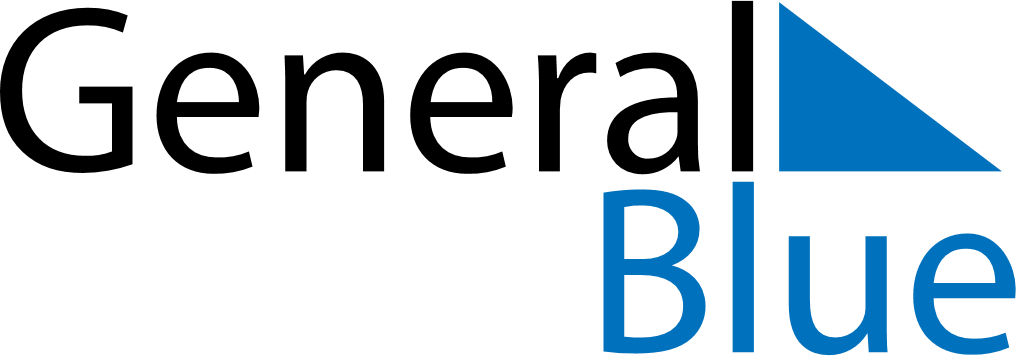 April 2025April 2025April 2025MayotteMayotteMondayTuesdayWednesdayThursdayFridaySaturdaySunday123456789101112131415161718192021222324252627Easter MondayAbolition of Slavery282930